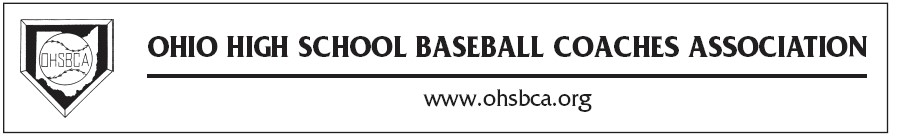 OHSBCA Individual Nomination for OHSBCA Hall of Fame Date: __________________________ Nominee:   	School:   Is Nominee still Active coach:     yes     no   	District:  C   E   NE   NW  SE  SWIf Retired list year:  ____________________ Home phone Number (of nominee):   	 Cell number : __________________ E-Mail Address of  Nominee :___________________________________________________Nominated by: 	School: Phone number (of person submitting nomination):  ____________________________________E-Mail (of person submitting nomination):  __________________________________________IMPORTANT: This is a two page application which must be completely filled out or it will not be considered! BASEBALL COACHING RESUME: (include all coaching assignments and list years) COACHING AWARDS, HONORS AND ACCOMPLISHMENTS: (Championships, poll finishes, coach of the year awards, etc. and list years earned) Completed applications must be sent to the Past President by May 1st of the year being nominated.  Nomination will be active for 3 years and if not selected, person submitting nomination will be contacted by Past President to either void or re-submit. Send to: 	Drew Kirby 	 	 	Cell – (740)816-84896012 Northcliff Blvd               cdbcaohio@gmail.comDublin, Oh 43016Categories: points cannot be assigned without specific years Year(s) OHSBCA Membership: one point for each year of membership. List years of membership (Maximum 15 points)   Ex: 1980-2010Head Coaching: one point for every year as a head coach. List specific years (Maximum 15 points) Ex: 1982-2010Longevity: anyone who has coached at the middle school or high school level for 20 years. List specific years (Add 10 points) Ex: 1980-2010Board of Directors: any coach serving a full two-year term. List specific years (Add 15 points, one time only) Ex: 2000-2014Executive Board: any coach that moves through the chairs. List year as President (Add 15 points, one time only) Ex: 2013All-Ohio Series: any coach who has coached in the all-star series. List year (Add 15 points, one time only) Ex: 1996Coaching Victories: total number of varsity wins (one point for every ten varsity wins, no limit) Ex: 356Tournament Play: (points assigned for highest level of tournament championship in a given year, no limit for # of years but years cannot repeat) xxxxxxxxxA. District Tournament : list year(5 points per year)Ex: 1990, 1995B. Regional Tournament : list year(10 points per year)Ex: 2003C. State Tournament : list year(15 points per year)Ex: 2004D. State Championship: list year(20 points per year)Ex: 2006Career Record: Won Lost You may also e-mail this form by clicking on the hyperlink and saving as an attachment 